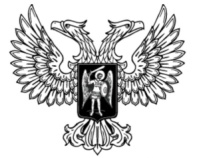 ДОНЕЦКАЯ НАРОДНАЯ РЕСПУБЛИКАЗАКОНО ВНЕСЕНИИ ИЗМЕНЕНИЙ В ЗАКОН ДОНЕЦКОЙ НАРОДНОЙ РЕСПУБЛИКИ «О ПРОФЕССИОНАЛЬНЫХ СОЮЗАХ» Принят Постановлением Народного Совета 5 апреля 2019 годаСтатья 1Внести в Закон Донецкой Народной Республики от 29 июня 2015 года 
№ 65-IHC «О профессиональных союзах» (опубликован на официальном сайте Народного Совета Донецкой Народной Республики 10 августа 2015 года) следующие изменения:1) статью 19 изложить в следующей редакции:«Статья 19. Прекращение деятельности профсоюза, организации профсоюза, объединения профсоюзов1. Реорганизация или прекращение деятельности профсоюза, организации профсоюза, объединения профсоюзов осуществляются по решению их членов в порядке, определяемом уставом, а ликвидация профсоюза, организации профсоюза, объединения профсоюзов как юридического лица – в соответствии с гражданским законодательством.2. После ликвидации профсоюза, организации профсоюза, объединения профсоюзов как юридического лица ликвидатор предоставляет в уполномоченный орган заявление установленной уполномоченным органом формы, решение о ликвидации профсоюза, организации профсоюза, объединения профсоюзов, оформленное соответствующим протоколом. К заявлению прилагаются:1) оригинал свидетельства о легализации профсоюза, организации профсоюза, объединения профсоюзов (или его дубликат);2) оригинал устава (или его дубликат) для профсоюза, объединения профсоюзов;3) выписка из Единого государственного реестра юридических лиц и физических лиц – предпринимателей.3. Уполномоченный орган в течение 10 рабочих дней со дня получения документов, указанных в части 2 настоящей статьи принимает решение о признании или об отказе в признании решения о ликвидации профсоюза, организации профсоюза, объединения профсоюзов.4. Если по результатам рассмотрения документов о ликвидации установлено отсутствие нарушений требований настоящего Закона, устава профсоюза, объединения профсоюзов, гражданского законодательства уполномоченный орган принимает решение о признании решения о ликвидации профсоюза, организации профсоюза, объединения профсоюзов, вносит данные об указанном решении профсоюза, организации профсоюза, объединения профсоюзов в Реестр профессиональных союзов и их объединений.5. Если по результатам рассмотрения документов о ликвидации установлено нарушение требований настоящего Закона, устава профсоюза, объединения профсоюзов, законодательства о государственной регистрации юридических лиц и физических лиц – предпринимателей, уполномоченный орган принимает решение об отказе в признании решения о ликвидации профсоюза, организации профсоюза, объединения профсоюзов.6. Документы, необходимые для осуществления легализации профсоюза, профсоюзной организации, создаваемых путем реорганизации, представляются в уполномоченный орган в соответствии со статьей 15 настоящего Закона.7. В случае если деятельность профсоюза, организации профсоюза, объединения профсоюзов противоречит Конституции Донецкой Народной Республики, настоящему Закону, она может быть приостановлена на срок до 6 месяцев или запрещена решением Верховного Суда Донецкой Народной Республики по заявлению Генерального прокурора Донецкой Народной Республики.Приостановление или запрет деятельности профсоюза, организации профсоюза, объединения профсоюзов по решению каких-либо иных органов не допускается.8. Деятельность профсоюза, организации профсоюза, объединения профсоюзов может быть приостановлена или запрещена в порядке и по основаниям, предусмотренным Законом Донецкой Народной Республики 
от 29 мая 2015 года № 51-IНС «О противодействии экстремистской деятельности.»;2) по тексту слова «Совет Министров» в соответствующем падеже заменить словом «Правительство» в соответствующем падеже.Глава Донецкой Народной Республики					Д. В. Пушилинг. Донецк9 апреля 2019 года№ 28-IIНС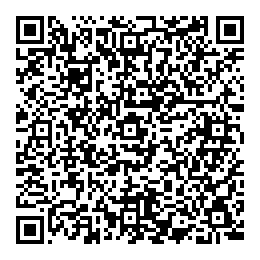 